Zápis číslo 2/2019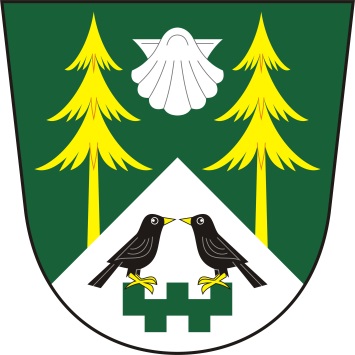 ze zasedání zastupitelstva obce MezilesíObec MezilesíMezilesí 14395 01 PacovProhlášení o řádném svolání ZO Mezilesí:Starosta Stanislav Prokop prohlásil, že zasedání bylo řádně svoláno z hlediska potřeby řešení následujících bodů jednání dle navrhovaného programu.Prohlášení o usnášení schopnosti:Starosta shledal, že zastupitelstvo je usnášení schopné.Seznámení s návrhem programu:Starosta seznámil obecní zastupitelstvo s návrhem programu, vyzval k připomínkám a doplnění programu. Program byl jednohlasně schválen všemi přítomnými členy zastupitelstva takto:Návrh programuSazebník úhradŽádost o finanční příspěvek pro centrum LADA PacovOprava účelové cesty v HolýšověŽádost p. Zemana o prodej pozemku par. č. 1119/4MDŽ 2019RůznéJednání dle schváleného programu zasedáníad. 1.	Sazebník úhrad            Starosta obce předložil zastupitelstvu sazebník úhradUsnesení č. 2/19– zastupitelstvo obce Mezilesí schválilo sazebník úhrad ad. 2. Žádost o příspěvek pro centrum LADA Pacov         Starosta obce předložil zastupitelstvu obce Mezilesí žádost o finanční příspěvek pro LADA PacovUsnesení č. 3/19– zastupitelstvo obce Mezilesí schválilo příspěvek pro centrum LADA Pacov ve výši 3 000,- Kč ad. 3. Oprava účelové cesty v Holýšově         Starosta obce předložil zastupitelstvu obce Mezilesí návrh na opravu účelové cesty v Holýšově- zastupitelstvo obce Mezilesí souhlasí s opravou účelové cesty v Holýšově ad. 4. Žádost p. Zemana o prodej pozemku par. č. 1119/4          Starosta obce předložil zastupitelstvu obce Mezilesí žádost p. Zemana o prodej pozemku par. č. 1119/4Usnesení č. 4/19– zastupitelstvo obce Mezilesí odložilo žádost p. Zemana na další zasedání zastupitelstvaad. 5. MDŽ 2019            Starosta obce oznámil zastupitelstvu změnu termínu oslavy MDŽ ze dne 9.3.2019 na 16.3.2019Usnesení č. 5/19– zastupitelstvo obce Mezilesí schválilo změnu termínu ad. 6. Různé          příští zasedání ZO se bude konat dne 22.3.2019 v 18,00 hod.        	místo plánované porady – kancelář OÚ v Mezilesí.Zapsal:	Denisa HoladováOvěřovatelé zápisu:		Václav Adamovský				Ivana SlámováZápis schválil:		Stanislav ProkopVyvěšeno dne: 24. února 2019Sejmuto dne:Datum konání:22.2.2019Čas konání:18,00 hodin – 19,00 hodinPřítomni: Ivana Slámová, Václav Adamovský, Stanislav Prokop, Iveta Lhotková, Jiří Koubík, Miroslav Gruntorád Ivana Slámová, Václav Adamovský, Stanislav Prokop, Iveta Lhotková, Jiří Koubík, Miroslav GruntorádOmluveni:Martin PajerMartin PajerHosté:Denisa HoladováDenisa HoladováOvěřovatelé zápisu:Ověřovatelé zápisu:Václav Adamovský, Ivana SlámováVýsledek hlasováníPro: 6Proti: 0Zdržel se: 0Výsledek hlasováníPro: 6Proti: 0Zdržel se: 0Výsledek hlasováníPro: 6Proti: 0Zdržel se: 0Výsledek hlasováníPro: 6Proti: 0Zdržel se: 0Výsledek hlasováníPro: 6Proti: 0Zdržel se: 0Výsledek hlasováníPro: 6Proti: 0Zdržel se: 0